Information Concerning Hurricane Sally Debris RemovalRemoval will be one pass only – please get your debris out to the curb as soon as possible.Shalimar- The Okaloosa County Waste Resources Division will begin Hurricane Sally Debris Removal on Wednesday September 23, 2020.  The Debris Removal effort is applicable to all single-family residential properties in Unincorporated Okaloosa County and storm generated debris only.  Municipalities and commercial properties are not eligible in this debris removal effort.  Residents are encouraged to place storm debris in the road right-of-way at the edge of pavement.  Care should be taken to not place material in the roadway impeding traffic and/or line-of-sight.  The debris removal team will begin in the northern portion of the county first. Residents should separate the following storm related debris:Treated wood material (dock material, decking, pilings, fencing, etc.) Vegetative Yard Waste – leaves, small sticks containerized in plastic bags (see through bags preferred)Vegetative Yard Waste – tree limbs, stumps, trunks. 6-12 feet in length Bulk material – carpets, furniture, construction debris (wood trim, drywall, etc.)AppliancesResidents who have already placed storm related material at the curbside should assess the placement to ensure that it meets the specifications above.  Storm related material should be placed a safe distance away from low hanging wires, mailboxes, utility boxes, fire hydrants, water meters, etc.Beginning Wednesday, residents will potentially see multiple collection efforts.  For example; Waste Management will continue to pick up residential garbage and recyclables from receptacles and limited bulk items.  They will also pick up small yard trash piles and bagged yard trash within its franchise area (see through bags preferred).  The County debris removal contractor – CrowderGulf – will be collecting treated wood material, bulk material, appliances and vegetative wastes (tree limbs, stumps, trunks. 6-12 feet in length).  CrowderGulf collection may target particular wastes in a pickup pass.  For instance, a collection vehicle may be targeting treated lumber.  This is not cause for alarm if other material is not picked up, remaining material will be collected by separate truck.  EACH MATERIAL STREAM - TREATED WOOD, VEGETATIVE YARD WASTE, BULK MATERIAL AND APPLIANCES – WILL RECEIVE ONE PASS/PICKUP.  For example, if CrowderGulf picks up treated lumber from your location, they will not be back to pick up any more treated lumber.Residents outside of the Unincorporated Okaloosa County jurisdiction should contact their municipality or other service provider for information.No Hazardous Waste or Electronics! Household Hazardous Waste and electronics should be transported to the County HHW facility; 80 Ready Avenue FWB -Tuesday-Saturday 7:00AM – 3:00 PM.Please be patient with debris pickup and removal.  Nearly all residents in the County are placing debris and it takes time and resources to collect.  County staff is working as fast as possible to coordinate and execute our debris removal plan.upon requestFOR MORE INFORMATION CONTACT CHRISTOPHER SAUL AT 585-7059 OR AT CSAUL@MYOKALOOSA.COM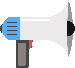 